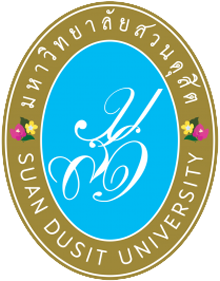 แผงรูปเจ้าหน้าที่ทีม และนักกีฬาการแข่งขันวอลเลย์บอล โครงการ กีฬาเพื่อสุขภาพ 2019ชื่อทีม……...............................................……………….………ประเภท ทีม......................ชื่อ.......................................            ชื่อ.......................................         ชื่อ.......................................ชื่อ.......................................        ชื่อ.......................................       ชื่อ.........................................     ชื่อ...................................ชื่อ.......................................        ชื่อ.......................................       ชื่อ.........................................     ชื่อ...................................          ชื่อ.......................................        ชื่อ.......................................       ชื่อ.........................................     ชื่อ...................................          ชื่อ.......................................        ชื่อ.......................................       ชื่อ.........................................     ชื่อ...................................         